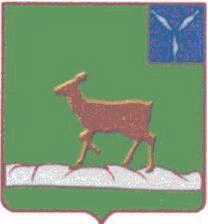 АДМИНИСТРАЦИЯ ИВАНТЕЕВСКОГО МУНИЦИПАЛЬНОГО РАЙОНАСАРАТОВСКОЙ ОБЛАСТИП О С Т А Н О В Л Е Н И Е От 29.04.2015г. №  329                                                                                                                                                        с.ИвантеевкаО внесении изменений в постановление главы администрацииИвантеевского муниципального района№ 512 от 16.05.2013 г. «О комиссии по делам несовершеннолетних и защите их прав Ивантеевского муниципального района»	С целью приведения в соответствие состава комиссии по делам несовершеннолетних и защите их прав при администрации Ивантеевского муниципального района, администрация Ивантеевского муниципального района ПОСТАНОВЛЯЕТ:Внести изменения в постановление главы администрации Ивантеевского муниципального района № 512 от 16.05.2013 года «О комиссии по делам несовершеннолетних и защите их прав Ивантеевского муниципального района»: вывести из состава комиссии Ивлиеву Наталью Вячеславовну, ввести в состав комиссии Сапогову Елену Владимировну, социального педагога МОУ «СОШ с.Ивантеевка». Изложить приложение к постановлению в новой редакции, согласно приложению к настоящему постановлению.Глава администрации                                                            С.К.НикифоровИвантеевского муниципальногорайона                                                                                                                                                                                              Приложение № 1                                                                                                          к постановлению главы                                                                                                                    администрации Ивантеевского                                                                                                          муниципального района                                                                                                          от   29.04.2015 г.    № 329Состав членов комиссии по делам несовершеннолетних и защите их прав администрации Ивантеевского муниципального района.Болмосов Виктор Александрович – первый заместитель главы администрации                                                                                                    Ивантеевского   муниципального района, председатель комиссии;Смирнова Юлия Анатольевна – ответственный секретарь комиссии по делам несовершеннолетних и защите их прав администрации Ивантеевского муниципального района;Бойцова Айгуль Камаковна – районный фельдшер ГУЗ СО «Ивантеевская районная больница» (по согласованию);Сапогова Елена Владимировна- социальный педагог МОУ «Средняя общеобразовательная школа с.Ивантеевка» (по согласованию);Исниязов Арман Беркалиевич- директор МОУ ДОД ЦДО Ивантеевского района (по согласованию);Кулагина Мария Николаевна – инспектор по делам несовершеннолетних ОП № 1 в составе МО МВД России «Пугачевский» по Саратовской области (по согласованию);Недова Екатерина Владимировна- специалист по профилактике безнадзорности и правонарушений несовершеннолетних отделения профилактики безнадзорности и психолого-педагогической помощи семье и детям (по согласованию);Никифорова Светлана Николаевна – методист Управления образованием администрации Ивантеевского муниципального района;Новиков Василий Александрович – начальник филиала по Ивантеевскому району федерального казенного учреждения «Уголовно-исполнительная инспекция Управления Федеральной службы исполнения наказаний по Саратовской области» (по согласованию);Панкрева Ирина Ивановна – директор ГКУ СО «Центр занятости населения Ивантеевского района" (по согласованию);Пеканова Валентина Викторовна – начальник отдела культуры и кино администрации Ивантеевского муниципального района;Трисеева Галина Анатольевна- социальный педагог  ГБПОУ СО «Ивантеевский политехнический лицей» (по согласованию);Выборнова Ольга Николаевна – главный специалист органа опеки и попечительства администрации Ивантеевского муниципального района;Черникова Ирина Владимировна- директор ГАУ СО «Центр социальной защиты населения Ивантеевского района» (по согласованию).Верно:  Управляющая делами                          А.М.Грачева